MINISTERIO DE LA MUJER Y POBLACIONES VULNERABLESCONSEJO NACIONAL PARA LA INTEGRACIÓN DE LA PERSONA CON DISCAPACIDADPROCESO CAS N° 004-2018-CONADISBASES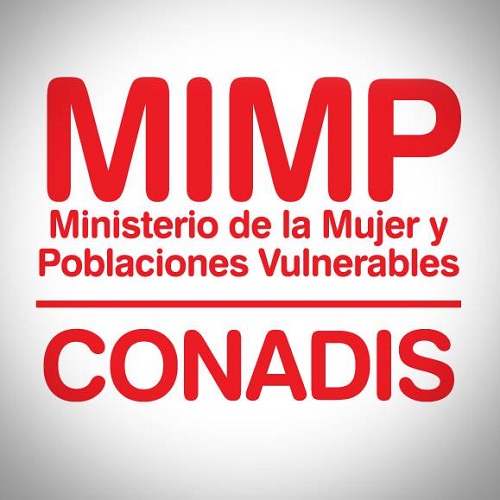 CONTRATACIÓN ADMINISTRATIVA DE SERVICIOS Nº 004-2018- CONADIS PROCESO CAS Nº 04-2018-CONADISCONVOCATORIA PARA LA CONTRATACIÓN ADMINISTRATIVA DE SERVICIOS DE PROFESIONALES Y TÉCNICOS PARA EL CONSEJO NACIONAL PARA LA INTEGRACIÓN DE LA PERSONA CON DISCAPACIDAD - CONADISDISPOSICIONES GENERALESENTIDAD CONVOCANTENombre: Consejo Nacional para la Integración de la Persona con Discapacidad - CONADIS.RUC N°: 20433270461DOMICILIO LEGALAv. Arequipa N° 375, Urb. Santa Beatriz - LimaOBJETO DE LA CONVOCATORIAEl presente proceso de selección tiene por objeto la contratación de personas naturales para brindar servicios Profesionales y Técnicos en las Direcciones y Oficinas del Consejo Nacional para la Integración de las Personas con Discapacidad.BASE LEGALDecreto Supremo N° 002-2016-MIMP, que aprueba el Reglamento de Organización y Funciones del Consejo Nacional para la Integración de las Personas con Discapacidad – CONADIS.Decreto Legislativo N° 1057, que regula el Régimen Especial de Contratación Administrativa de Servicios.Reglamento del Decreto Legislativo Nº 1057 que regula el Régimen Especial de Contratación Administrativa de Servicios, aprobado por Decreto Supremo N° 075-2008-PCM, modificado por el Decreto Supremo N° 065-2011-PCM.Ley N| 29849, Ley que Establece la Eliminación Progresiva del Régimen Especial del Decreto Legislativo N° 1057 y otorga Derechos Laborales.Resolución de Presidencia N° 053-2018-CONADIS/PRE, que aprueba el nuevo Manual de Clasificación de Cargos del Consejo Nacional para la Integración de la Persona con Discapacidad.Las demás disposiciones que regulen el Contrato Administrativo de Servicios.DEPENDENCIA     ENCARGADA     DE     REALIZAR     EL     PROCESO     DE         CONTRATACIÓNUnidad de Recursos Humanos de la Oficina de Administración.REQUERIMIENTO DE PLAZAS CASCRONOGRAMA Y ETAPAS DEL PROCESODE LA ETAPA DE EVALUACIÓNA continuación se detallan los puntajes de calificación y los puntajes mínimos, según las características del servicio:El postulante que no sustente alguno de los requisitos mínimos del perfil del puesto, será considerado NO APTO en la verificación curricular y por tanto no se le asignará puntaje; en consecuencia, no continuará en la siguiente etapa. El postulante que no se presente a una de las etapas del proceso quedará automáticamente descalificado.El postulante que al momento de ser llamado conforme el cronograma y fechas señaladas no se encuentre presente en el lugar designado, será descalificado.El puntaje total mínimo requerido es de 80 puntos, para declarar como ganador y acceder al puesto materia de la presente convocatoria.La vacante del proceso de selección será asignada al postulante que obtenga el puntaje máximo.DOCUMENTACIÓN A PRESENTAREl expediente presentado por el postulante al proceso de selección CAS, deberá contener los siguientes documentos foliados y visados en el siguiente orden:Solicitud de inscripción firmada y con los datos completos (Anexo Nº 1).Ficha de Postulación firmada (Anexo Nº 2).Declaración Jurada firmada y con los datos completos (Anexo Nº 3).Currículum Vitae documentado en copia simple, ordenado cronológicamente.Los anexos 1, 2 y 3 serán descargados del portal web   http://www.conadisperu.gob.pe/convocatorias2018 El/la postulante que no presente el Currículum Vitae con los documentos que sustenten el cumplimiento de los requisitos mínimos del perfil del puesto señalados en las Bases, o no presente alguno de los documentos en la forma señalada en los literales del a) al d), será declarado/a como NO APTO/A.Además de los anexos 1,2 y 3 presentados en original, todas las hojas que forman parte del expediente  del postulante serán presentadas en copia simple y deberán estar rubricadas y foliadas en número, salvo que el propio documento y/o certificado señale expresamente que solo es válido en original. La omisión o incumplimiento de algunos o todos de estos requisitos, será motivo de descalificación inmediata del postulante.La Ficha de Postulación es el anexo que contiene información básica y esencial del/de la postulante, relacionada al puesto convocado; es decir, la relación entre requisitos mínimos y funciones a realizarse.La información consignada por los postulantes tiene carácter de declaración jurada, por lo que será responsable de la información señalada en dicho documento y se somete al proceso de fiscalización posterior que lleve a cabo la Entidad.Los documentos de sustento del Currículum Vitae que acrediten la permanencia laboral, deberán expresar el (INICIO y FIN) en el cargo/puesto desempeñado, caso contrario, dicho documento se excluirá de la calificación.El/la postulante que no presente los documentos conforme lo señalado en los anexos 1, 2 y 3, debidamente firmado, rubricado y foliado, será declarado/a como no APTO/A en el proceso de selección.El expediente de postulación será presentado en sobre cerrado en la Sede Central del CONADIS, Av. Arequipa Nº 375, Urb. Santa Beatriz – Lima, en el horario establecido en el cronograma.Otra información que resulte conveniente:Los grados académicos y posgrados como el Título Profesional, la Maestría y/o el Doctorado obtenidos en universidades del exterior, deberán estar validados conforme a la normatividad nacional vigente (Ley N° 30220 Ley Universitaria).Para acreditar tiempo de experiencia mediante Resolución por designación o similar, deberá presentar la Resolución de inicio de designación, como la de cese del mismo.En caso de ser una persona con discapacidad, deberá señalarlo en el Anexo N° 2 y adjuntar copia del certificado de discapacidad otorgado por las instituciones que señala la Ley N° 29973, Ley General de la Persona con Discapacidad, ello en caso de no encontrarse inscrito en el Registro Nacional de la Persona con Discapacidad (Conadis).En caso de ser personal licenciado de las Fuerzas Armadas, deberá señalarlo en el Anexo N° 2, Ficha de Postulación y adjuntar la documentación que lo acredite.Los postulantes no ganadores que hayan obtenido un puntaje aprobatorio de 80 puntos o más, quedarán como accesitarios según el orden de mérito alcanzado. Dicha condición tendrá una duración de tres (03) meses contados desde la fecha que se publiquen los resultados finales de la convocatoria a la cual postuló.Cualquier controversia o interpretación distinta a las bases que se susciten o se requiera aclarar durante el proceso de selección, será resuelto por el correspondiente Comité de Selección.CONSIDERACIONES A TENER EN CUENTANo estar inhabilitado administrativa y/o judicialmente para contratar con el Estado.No tener impedimento para contratar conforme a lo previsto en las disposiciones legales sobre la materia.No percibir otro ingreso por el Estado, a excepción de la docencia.No tener antecedentes penales, policiales y/o judiciales.No estar en el Registro Nacional de Deudores Alimentarios Morosos.No estar en el Registro Nacional de Sanciones de Destitución y Despido de SERVIR.No estar incurso en lo dispuesto en la Ley N° 27588, Ley que establece prohibiciones e incompatibilidades de funcionarios y servidores públicos, así como de las personas que prestan servicios al Estado bajo cualquier modalidad contractual, y su Reglamento aprobado por D.S. Nº 019-2002-PCM.No se tomará en cuenta al postulante que no consigne correctamente el Ítem y el nombre de la convocatoria CAS.No se devolverá la documentación presentada por los postulantes.El postulante se compromete, en caso de salir ganador, a presentar la habilitación profesional correspondiente emitida por el colegio profesional al cual pertenece, de acuerdo a lo requerido en el Término de Referencia o ÍTEM de postulación.DE LA DECLARATORIA DE DESIERTO O DE LA CANCELACIÓN DEL PROCESODeclaratoria del proceso como desiertoEl proceso puede ser declarado desierto en alguno de los siguientes supuestos:Cuando no se presenten postulantes al proceso de selección.Cuando ninguno de los postulantes cumpla con los requisitos mínimos exigidos.Cuando habiendo cumplido los requisitos mínimos, ninguno de los postulantes obtenga el puntaje mínimo establecido para cada etapa del proceso.Cuando el ganador y el segundo, en el orden de mérito, no suscriban el contrato administrativo de servicio que corresponda.Cancelación del proceso de selecciónEl proceso puede ser cancelado hasta la fecha programada para la publicación del resultado final, sin que sea responsabilidad de la entidad, en alguno de los siguientes supuestos:Cuando desaparece la necesidad del servicio de la entidad con posterioridad al inicio del proceso de selección, previa comunicación del área usuaria.Por restricciones presupuestarias.Otros supuestos debidamente justificados.Cuando se presente algún reclamo o impugnación por algún ítem del presente proceso, esto suspende solo el ítem, más no el proceso, el cual continuará hasta su culminación. La solicitud de impugnación del proceso de convocatoria CAS, deberá señalar el ítem o ítems al cual está dirigido.DE LAS BONIFICACIONES, EL PUNTAJE TOTAL Y PUNTAJE FINALBonificación por ser personal licenciado de las Fuerzas ArmadasSe otorgará una bonificación del diez por ciento (10%) sobre el puntaje obtenido en la Etapa de Entrevista Personal, por ser licenciado de las fuerzas armadas, de conformidad con lo establecido en el Artículo 4° de la Resolución de la Presidencia Ejecutiva N° 61 – 2010 – SERVIR/PE, siempre que el postulante lo haya indicado en su ficha curricular o Carta de Presentación y haya adjuntado, en su Currículum Vitae, copia simple del documento oficial emitido por la autoridad competente que acredite su condición de Licenciado de las Fuerzas Armadas.Bonificación por Discapacidad Se otorgará una bonificación por discapacidad del quince por ciento (15%) sobre el puntaje total obtenido, siempre que obtenga el mínimo aprobatorio del puntaje total, al postulante que lo haya indicado en su Currículum Vitae y adjuntando copia del correspondiente Certificado de Discapacidad, de no encontrarse inscrito en el Registro Nacional de la Persona con Discapacidad - CONADIS, o la copia de la resolución y/o carné que acredite su inscripción en el Registro de la Persona con Discapacidad a cargo del Consejo Nacional para la Integración de la Persona con Discapacidad – CONADIS.COMITÉ DE SELECCIÓN CASÍTEM N°CODIGO POSTULANTECARGOSDIRECCION U OFICINA118001-4Coordinador/a de los Centros de Coordinaciones Regionales. Presidencia218002-4Coordinador/a Regional para el Centro de Coordinación Regional del Callao.Presidencia318003-4Especialista Administrativo IISecretaría General418004-4Intérprete de Lengua de SeñasSecretaría General518005-4Especialista en Comunicación ISecretaría General618006-4Especialista en Comunicación IISecretaría General718007-4Técnico Administrativo/a IIOficina de Planeamiento y Presupuesto818008-4Especialista en Estadística IIIOficina de Planeamiento y Presupuesto918009-4Especialista Administrativo IIOficina de Administración1018010-4Especialista en Abastecimiento IUnidad de Abastecimiento – Oficina de Administración1118011-4Especialista en Abastecimiento IUnidad de Abastecimiento – Oficina de Administración1218012-4Técnico Administrativo IUnidad de Abastecimiento – Oficina de Administración1318013-4Especialista en Contabilidad IIUnidad de Contabilidad y Tesorería – Oficina de Administración1418014-4Especialista Administrativo IUnidad de Recursos Humanos – Oficina de Administración1518015-4Secretario/a Técnico/a del PADUnidad de Recursos Humanos – Oficina de Administración1618016-4Especialista Jurídico IUnidad de Recursos Humanos – Oficina de Administración1718017-4Especialista en Informática IIIUnidad de Tecnología e Informática – Oficina de Administración1818018-4Especialista en Informática IUnidad de Tecnología e Informática – Oficina de Administración1918019-4Educador/a II para el aula taller de masajes en el CETPRO “Alcides Salomón Zorrilla”Dirección de Promoción y Desarrollo Social2018020-4Técnico/a Administrativo/a IDirección de Promoción y Desarrollo Social2118021-4Secretario/a IIDirección de Fiscalización y Sanciones2218022-4Director/a I para la Sub Dirección de Infracciones y Sanciones Dirección de Fiscalización y Sanciones2318023-4Especialista Jurídico II (dos plazas)Dirección de Fiscalización y Sanciones2418024-4Especialista Jurídico I (dos plazas)Dirección de Fiscalización y Sanciones2518025-4Técnico/a Administrativo/a IDirección de Fiscalización y Sanciones2618026-4Técnico/a Administrativo/a IDirección de Políticas en Discapacidad2718027-4Especialista Social IIDirección de Políticas en Discapacidad2818028-4Especialista Social IDirección de Promoción y Desarrollo Social2918029-4Coordinador/a Regional para el Centro de Coordinación Regional de San Martín.Presidencia3018030-4Especialista Jurídico IIIOficina de Asesoría JurídicaETAPAS DEL PROCESOCRONOGRAMAÁREA RESPONSABLEPublicación del proceso en el Servicio Nacional del Empleo del Ministerio de Trabajo y Promoción del Empleo.Del 25 de junio al 09 de julio del 2018Unidad de Recursos Humanos - Oficina de AdministraciónCONVOCATORIACONVOCATORIACONVOCATORIALa publicación de la convocatoria será en el portal web institucional www.conadisperu.gob.pe y en lugar visible de la sede central del CONADIS (panel). Del 25 de junio al 10 de julio del  2018Unidad de Recursos Humanos - Unidad de Tecnología e InformáticaPresentación del currículum vitae documentado y demás requisitos conforme a las bases, en la Mesa de Partes de la Sede Central del CONADIS, ubicada en Av. Arequipa N° 375, Urb. Santa Beatriz-Lima, en el horario de 8:00 horas a 17:00 horas, debiendo consignar el número de proceso CAS; el código de postulante; el Ítem al cual postula; apellidos y nombres; número de documento de identidad; dirección y teléfono.11  de julio del 2018Unidad de Gestión Documentaria y atención al Ciudadano – Secretaría GeneralSELECCIÓNSELECCIÓNSELECCIÓNEvaluación Curricular12, 13, 16 y 17 de julio del 2018Comité de Selección CASLos resultados de la evaluación curricular con la relación de postulantes aptos, no aptos y el cronograma para la entrevista personal, serán publicados a través del Portal web del CONADIS: www.conadisperu.gob.pe y en lugar visible de la sede central del CONADIS (panel).18 de julio  del 2018 (La publicación será a partir de las 18.00 horas)Unidad de Recursos Humanos – Unidad de Tecnología e InformáticaEntrevista Personal Lugar: Sede central del CONADIS ubicado en Av. Arequipa N° 375, Urb. Santa Beatriz-Lima.19, 20, 23, 24, y 25 de julio del 2018Comité de Selección  CASLa publicación de resultados finales se efectuará a través del Portal Institucional del Conadis: www.conadisperu.gob.pe26 de julio de 2018 (La publicación será a partir de las 12.00 horas)Unidad de Recursos Humanos -  Unidad de Tecnología e InformáticaSUSCRIPCIÓN DEL CONTRATOSUSCRIPCIÓN DEL CONTRATOSUSCRIPCIÓN DEL CONTRATOSuscripción del Contrato - Oficina de Recursos Humanos de CONADIS, Av. Arequipa N° 375, Urb. Santa Beatriz – Lima.30 y 31 de julio de 2018Unidad de Recursos HumanosEVALUACIONESPESOPUNTAJE MÍNIMOPUNTAJE MÁXIMOI. Evaluación Curricular 60%50 puntos60 puntosII. Entrevista Personal 40%30 puntos40 puntosPUNTAJE TOTAL100%80 puntos100 puntos